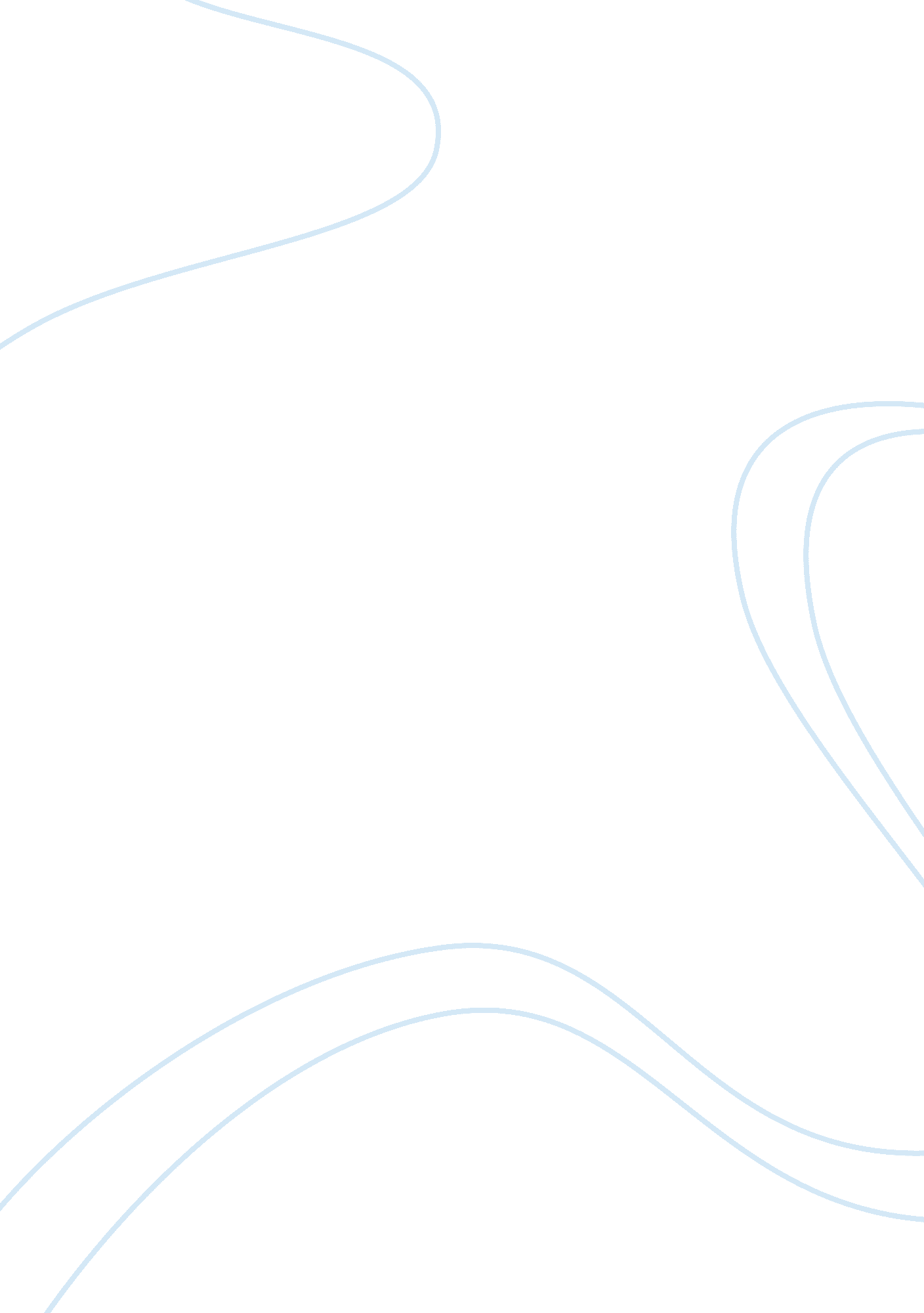 Teachers responsibility should be replaced by robotsExperience, Responsibility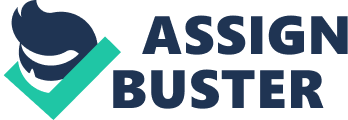 TEACHERS’ RESPONSIBILITIES SHOULD BE REPLACED BY ROBOTS For ages, human beings learn from teachers over the world to live their life. They learn how to read, to count and even to speak. However, certain parties have recently proposed that the teachers responsibilities should be replaced by robots; the fully programmed machines. People with sound mind and wise thinking would strongly believe that the proposal is ridiculous. They are totally opposed this issue in terms of reducing the quality of human touch, increasing number of unemployment and wastingmoney. Naturally, robots cannot replace human beings as teachers because they do not have what human have; feeling, passion, love and determination. So, let us turn back to the purpose of school in the first place. It is not only about passing the examination or obtaining good grades, but it is about becoming a good Samaritan as whole. If we pull out the presence of teachers in class, the spiritual and emotional quotient of the students would be disturbed by this action. It is a big waste to produce human capital without human value that can distinguish them from the machines. Equally important, increasing number of the unemployment will also take place. In the country itself, we are facing with the situation where a lot of people are unemployed. By replacing the teachers with robots, it will exacerbate the condition. The principle of utilitarianism should be applied as to reduce the problem of unemployment. Presently, if the government were to purchase the robots, and to replace the teachers, the compensation money that should be paid to the teachers is too costly for the government. Even after purchasing all the robots, the government will still need to pay for the monthly maintenance of those robots. Isn’t that consumed more money? Many would say that by having robots as teachers in school, theeducationsystem would be standardized. No more good and bad teachers. However, this misconception should be tied off quickly. The system that is programmed to the robots, is not sufficient to cater all types of student as in reality we have excellent, average and weak students in our schools. This is a very serious issue that will need an extra attention from the government before accepting the proposal. All in all, it is strongly believed that teachersresponsibilityshould not be replaced by the robots because they are lack of human touch, exacerbate the matter of unemployment plus it will be a waste of money. Thus, in order to have a better education system, we should have a good qualityteacherthat owns the x-factor to teach the students to become a perfect human beings as whole. 